UNIVERSIDAD AUTÓNOMA DE ZACATECAS“FRANCISCO GARCÍA SALINAS”ÁREA DE CIENCIAS DE LA SALUD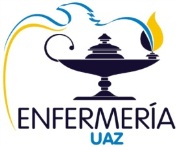 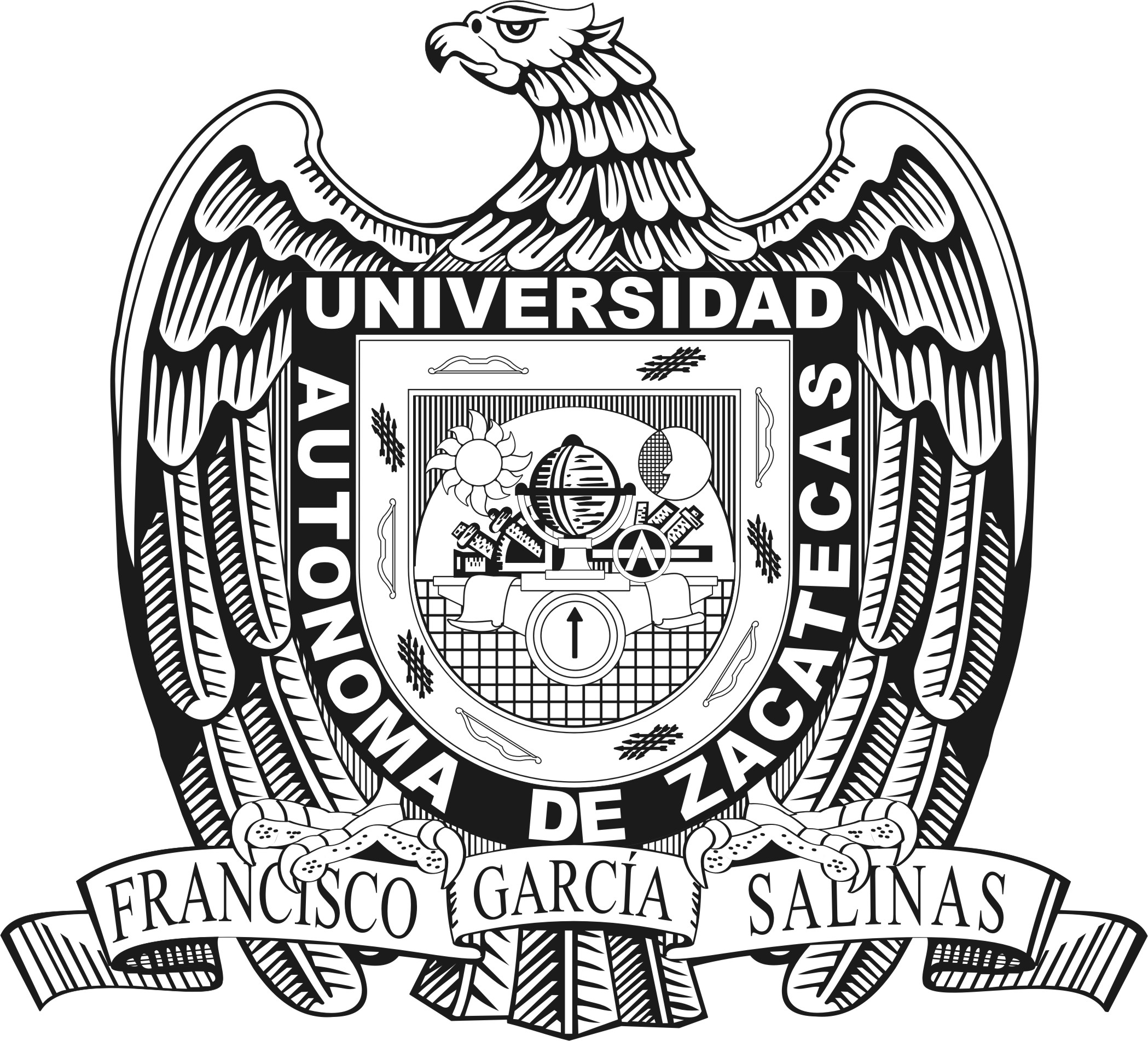                                                                                           UNIDAD ACADÉMICA DE ENFERMERÍA__________________________________                                                                            ___________________________________Docente                                                                                         Director de la Unidad AcadémicaPLAN DE TRABAJO SEMESTRAL DEL PROFESORPLAN DE TRABAJO SEMESTRAL DEL PROFESORPLAN DE TRABAJO SEMESTRAL DEL PROFESORPLAN DE TRABAJO SEMESTRAL DEL PROFESORPLAN DE TRABAJO SEMESTRAL DEL PROFESORPLAN DE TRABAJO SEMESTRAL DEL PROFESORPLAN DE TRABAJO SEMESTRAL DEL PROFESORPLAN DE TRABAJO SEMESTRAL DEL PROFESORPLAN DE TRABAJO SEMESTRAL DEL PROFESORPLAN DE TRABAJO SEMESTRAL DEL PROFESORPLAN DE TRABAJO SEMESTRAL DEL PROFESORPLAN DE TRABAJO SEMESTRAL DEL PROFESORPLAN DE TRABAJO SEMESTRAL DEL PROFESORPLAN DE TRABAJO SEMESTRAL DEL PROFESORPLAN DE TRABAJO SEMESTRAL DEL PROFESORPLAN DE TRABAJO SEMESTRAL DEL PROFESORSEMESTRESEMESTRESEMESTRESEMESTRESEMESTRESEMESTRESEMESTREPLAN DE TRABAJO SEMESTRAL DEL PROFESORPLAN DE TRABAJO SEMESTRAL DEL PROFESORPLAN DE TRABAJO SEMESTRAL DEL PROFESORPLAN DE TRABAJO SEMESTRAL DEL PROFESORPLAN DE TRABAJO SEMESTRAL DEL PROFESORPLAN DE TRABAJO SEMESTRAL DEL PROFESORPLAN DE TRABAJO SEMESTRAL DEL PROFESORPLAN DE TRABAJO SEMESTRAL DEL PROFESORPLAN DE TRABAJO SEMESTRAL DEL PROFESORPLAN DE TRABAJO SEMESTRAL DEL PROFESORPLAN DE TRABAJO SEMESTRAL DEL PROFESORPLAN DE TRABAJO SEMESTRAL DEL PROFESORPLAN DE TRABAJO SEMESTRAL DEL PROFESORPLAN DE TRABAJO SEMESTRAL DEL PROFESORPLAN DE TRABAJO SEMESTRAL DEL PROFESORPLAN DE TRABAJO SEMESTRAL DEL PROFESORFECHAFECHAFECHAFECHAFECHAFECHAFECHADatos de identificaciónDatos de identificaciónDatos de identificaciónDatos de identificaciónDatos de identificaciónDatos de identificaciónDatos de identificaciónDatos de identificaciónDatos de identificaciónDatos de identificaciónDatos de identificaciónDatos de identificaciónDatos de identificaciónDatos de identificaciónDatos de identificaciónDatos de identificaciónDatos de identificaciónDatos de identificaciónDatos de identificaciónDatos de identificaciónDatos de identificaciónDatos de identificaciónDatos de identificaciónDatos de identificaciónDatos de identificaciónDatos de identificaciónDatos de identificaciónDatos de identificaciónÁREA DE ADSCRIPCIÓNÁREA DE ADSCRIPCIÓNUNIDAD ACADÉMICAUNIDAD ACADÉMICAHORAS/SEMANAHORAS/SEMANAHORAS/SEMANAHORAS/SEMANAHORAS/SEMANAHORAS/SEMANANOMBRE COMPLETONOMBRE COMPLETOGRADO ACADÉMICOGRADO ACADÉMICOGRADO ACADÉMICOGRADO ACADÉMICOGRADO ACADÉMICOGRADO ACADÉMICOGRADO ACADÉMICOTIPO DE CONTRATACIÓNTIPO DE CONTRATACIÓN           Base                                              Tiempo determinado           Base                                              Tiempo determinado           Base                                              Tiempo determinado           Base                                              Tiempo determinado           Base                                              Tiempo determinado           Base                                              Tiempo determinado           Base                                              Tiempo determinado           Base                                              Tiempo determinado           Base                                              Tiempo determinado           Base                                              Tiempo determinado           Base                                              Tiempo determinado           Base                                              Tiempo determinado           Base                                              Tiempo determinado           Base                                              Tiempo determinado           Base                                              Tiempo determinado           Base                                              Tiempo determinado           Base                                              Tiempo determinado           Base                                              Tiempo determinado           Base                                              Tiempo determinado           Base                                              Tiempo determinado           Base                                              Tiempo determinado           Base                                              Tiempo determinado           Base                                              Tiempo determinado           Base                                              Tiempo determinado           Base                                              Tiempo determinado           Base                                              Tiempo determinadoNIVELNIVELAsociadoAsociadoAsociadoAsociadoAsociadoAsociadoTitularTitularTitularTitularTitularTitularTitularTitularTitularTitularTitularTitularTitularTitularTitularTitularTitularTitularTitularTitularNIVELNIVELA                                           B                               C                                      A                                           B                               C                                      A                                           B                               C                                      A                                           B                               C                                      A                                           B                               C                                      A                                           B                               C                                      A                                      B                                     CA                                      B                                     CA                                      B                                     CA                                      B                                     CA                                      B                                     CA                                      B                                     CA                                      B                                     CA                                      B                                     CA                                      B                                     CA                                      B                                     CA                                      B                                     CA                                      B                                     CA                                      B                                     CA                                      B                                     CA                                      B                                     CA                                      B                                     CA                                      B                                     CA                                      B                                     CA                                      B                                     CA                                      B                                     CActividades de docenciaActividades de docenciaActividades de docenciaActividades de docenciaActividades de docenciaActividades de docenciaActividades de docenciaActividades de docenciaActividades de docenciaActividades de docenciaActividades de docenciaActividades de docenciaActividades de docenciaActividades de docenciaActividades de docenciaActividades de docenciaActividades de docenciaActividades de docenciaActividades de docenciaActividades de docenciaActividades de docenciaActividades de docenciaActividades de docenciaActividades de docenciaActividades de docenciaActividades de docenciaActividades de docenciaActividades de docenciaDocencia directaDocencia directaDocencia directaDocencia directaDocencia directaDocencia directaDocencia directaDocencia directaDocencia directaDocencia directaDocencia directaDocencia directaDocencia directaDocencia directaDocencia directaDocencia directaDocencia directaDocencia directaDocencia directaDocencia directaDocencia directaDocencia directaDocencia directaDocencia directaDocencia directaDocencia directaDocencia directaDocencia directaMódulos, unidad didáctica integral que imparteMódulos, unidad didáctica integral que imparteMódulos, unidad didáctica integral que imparteMódulos, unidad didáctica integral que imparteMódulos, unidad didáctica integral que imparteMódulos, unidad didáctica integral que imparteMódulos, unidad didáctica integral que imparteMódulos, unidad didáctica integral que imparteMódulos, unidad didáctica integral que imparteMódulos, unidad didáctica integral que imparteMódulos, unidad didáctica integral que imparteMódulos, unidad didáctica integral que imparteMódulos, unidad didáctica integral que imparteMódulos, unidad didáctica integral que imparteMódulos, unidad didáctica integral que imparteMódulos, unidad didáctica integral que imparteMódulos, unidad didáctica integral que imparteMódulos, unidad didáctica integral que imparteMódulos, unidad didáctica integral que imparteMódulos, unidad didáctica integral que imparteMódulos, unidad didáctica integral que imparteMódulos, unidad didáctica integral que imparteMódulos, unidad didáctica integral que imparteMódulos, unidad didáctica integral que imparteMódulos, unidad didáctica integral que imparteMódulos, unidad didáctica integral que imparteMódulos, unidad didáctica integral que imparteMódulos, unidad didáctica integral que imparteNo.Nombre de la UDINombre de la UDINombre de la UDINombre de la UDIProgramaProgramaGrupo(s)Grupo(s)Grupo(s)NivelNivelNivelNivelNivelNivelNivelNivelNivelHoras semanaHoras semanaHoras semanaHoras semanaHoras semanaHoras semanaHoras semestreHoras semestreHoras semestreNo.Nombre de la UDINombre de la UDINombre de la UDINombre de la UDIProgramaProgramaGrupo(s)Grupo(s)Grupo(s)PregradoPregradoPregradoPostgradoPostgradoPostgradoPostgradoPostgradoPostgradoTTTPPPTTP12345TOTAL HORAS DOCENCIA DIRECTATOTAL HORAS DOCENCIA DIRECTATOTAL HORAS DOCENCIA DIRECTATOTAL HORAS DOCENCIA DIRECTATOTAL HORAS DOCENCIA DIRECTATOTAL HORAS DOCENCIA DIRECTATOTAL HORAS DOCENCIA DIRECTATOTAL HORAS DOCENCIA DIRECTATOTAL HORAS DOCENCIA DIRECTATOTAL HORAS DOCENCIA DIRECTATOTAL HORAS DOCENCIA DIRECTATOTAL HORAS DOCENCIA DIRECTATOTAL HORAS DOCENCIA DIRECTATOTAL HORAS DOCENCIA DIRECTATOTAL HORAS DOCENCIA DIRECTATOTAL HORAS DOCENCIA DIRECTATOTAL HORAS DOCENCIA DIRECTATOTAL HORAS DOCENCIA DIRECTATOTAL HORAS DOCENCIA DIRECTADocencia indirectaDocencia indirectaDocencia indirectaDocencia indirectaDocencia indirectaDocencia indirectaDocencia indirectaDocencia indirectaDocencia indirectaDocencia indirectaDocencia indirectaDocencia indirectaDocencia indirectaDocencia indirectaDocencia indirectaDocencia indirectaDocencia indirectaDocencia indirectaDocencia indirectaDocencia indirectaDocencia indirectaDocencia indirectaDocencia indirectaDocencia indirectaDocencia indirectaDocencia indirectaDocencia indirectaDocencia indirectaPreparación de clase (revisión curricular, elaboración de materiales didácticos), participación en académicas, participación solicitada por la Universidad, Área o Unidad Académica en educación continuaPreparación de clase (revisión curricular, elaboración de materiales didácticos), participación en académicas, participación solicitada por la Universidad, Área o Unidad Académica en educación continuaPreparación de clase (revisión curricular, elaboración de materiales didácticos), participación en académicas, participación solicitada por la Universidad, Área o Unidad Académica en educación continuaPreparación de clase (revisión curricular, elaboración de materiales didácticos), participación en académicas, participación solicitada por la Universidad, Área o Unidad Académica en educación continuaPreparación de clase (revisión curricular, elaboración de materiales didácticos), participación en académicas, participación solicitada por la Universidad, Área o Unidad Académica en educación continuaPreparación de clase (revisión curricular, elaboración de materiales didácticos), participación en académicas, participación solicitada por la Universidad, Área o Unidad Académica en educación continuaPreparación de clase (revisión curricular, elaboración de materiales didácticos), participación en académicas, participación solicitada por la Universidad, Área o Unidad Académica en educación continuaPreparación de clase (revisión curricular, elaboración de materiales didácticos), participación en académicas, participación solicitada por la Universidad, Área o Unidad Académica en educación continuaPreparación de clase (revisión curricular, elaboración de materiales didácticos), participación en académicas, participación solicitada por la Universidad, Área o Unidad Académica en educación continuaPreparación de clase (revisión curricular, elaboración de materiales didácticos), participación en académicas, participación solicitada por la Universidad, Área o Unidad Académica en educación continuaPreparación de clase (revisión curricular, elaboración de materiales didácticos), participación en académicas, participación solicitada por la Universidad, Área o Unidad Académica en educación continuaPreparación de clase (revisión curricular, elaboración de materiales didácticos), participación en académicas, participación solicitada por la Universidad, Área o Unidad Académica en educación continuaPreparación de clase (revisión curricular, elaboración de materiales didácticos), participación en académicas, participación solicitada por la Universidad, Área o Unidad Académica en educación continuaPreparación de clase (revisión curricular, elaboración de materiales didácticos), participación en académicas, participación solicitada por la Universidad, Área o Unidad Académica en educación continuaPreparación de clase (revisión curricular, elaboración de materiales didácticos), participación en académicas, participación solicitada por la Universidad, Área o Unidad Académica en educación continuaPreparación de clase (revisión curricular, elaboración de materiales didácticos), participación en académicas, participación solicitada por la Universidad, Área o Unidad Académica en educación continuaPreparación de clase (revisión curricular, elaboración de materiales didácticos), participación en académicas, participación solicitada por la Universidad, Área o Unidad Académica en educación continuaPreparación de clase (revisión curricular, elaboración de materiales didácticos), participación en académicas, participación solicitada por la Universidad, Área o Unidad Académica en educación continuaPreparación de clase (revisión curricular, elaboración de materiales didácticos), participación en académicas, participación solicitada por la Universidad, Área o Unidad Académica en educación continuaPreparación de clase (revisión curricular, elaboración de materiales didácticos), participación en académicas, participación solicitada por la Universidad, Área o Unidad Académica en educación continuaPreparación de clase (revisión curricular, elaboración de materiales didácticos), participación en académicas, participación solicitada por la Universidad, Área o Unidad Académica en educación continuaPreparación de clase (revisión curricular, elaboración de materiales didácticos), participación en académicas, participación solicitada por la Universidad, Área o Unidad Académica en educación continuaPreparación de clase (revisión curricular, elaboración de materiales didácticos), participación en académicas, participación solicitada por la Universidad, Área o Unidad Académica en educación continuaPreparación de clase (revisión curricular, elaboración de materiales didácticos), participación en académicas, participación solicitada por la Universidad, Área o Unidad Académica en educación continuaPreparación de clase (revisión curricular, elaboración de materiales didácticos), participación en académicas, participación solicitada por la Universidad, Área o Unidad Académica en educación continuaPreparación de clase (revisión curricular, elaboración de materiales didácticos), participación en académicas, participación solicitada por la Universidad, Área o Unidad Académica en educación continuaPreparación de clase (revisión curricular, elaboración de materiales didácticos), participación en académicas, participación solicitada por la Universidad, Área o Unidad Académica en educación continuaPreparación de clase (revisión curricular, elaboración de materiales didácticos), participación en académicas, participación solicitada por la Universidad, Área o Unidad Académica en educación continuaNo.Tipo de actividadTipo de actividadDescripción de la actividadDescripción de la actividadDescripción de la actividadDescripción de la actividadDescripción de la actividadDescripción de la actividadDescripción de la actividadUnidad AcadémicaUnidad AcadémicaUnidad AcadémicaUnidad AcadémicaUnidad AcadémicaUnidad AcadémicaUnidad AcadémicaUnidad AcadémicaUnidad AcadémicaHoras semanaHoras semanaHoras semanaHoras semanaHoras semanaHoras semanaHoras semestreHoras semestreHoras semestreTOTAL HORAS DE DOCENCIA INDIRECTATOTAL HORAS DE DOCENCIA INDIRECTATOTAL HORAS DE DOCENCIA INDIRECTATOTAL HORAS DE DOCENCIA INDIRECTATOTAL HORAS DE DOCENCIA INDIRECTATOTAL HORAS DE DOCENCIA INDIRECTATOTAL HORAS DE DOCENCIA INDIRECTATOTAL HORAS DE DOCENCIA INDIRECTATOTAL HORAS DE DOCENCIA INDIRECTATOTAL HORAS DE DOCENCIA INDIRECTATOTAL HORAS DE DOCENCIA INDIRECTATOTAL HORAS DE DOCENCIA INDIRECTATOTAL HORAS DE DOCENCIA INDIRECTATOTAL HORAS DE DOCENCIA INDIRECTATOTAL HORAS DE DOCENCIA INDIRECTATOTAL HORAS DE DOCENCIA INDIRECTATOTAL HORAS DE DOCENCIA INDIRECTATOTAL HORAS DE DOCENCIA INDIRECTATOTAL HORAS DE DOCENCIA INDIRECTAActividades de investigaciónActividades de investigaciónActividades de investigaciónActividades de investigaciónActividades de investigaciónActividades de investigaciónActividades de investigaciónActividades de investigaciónActividades de investigaciónActividades de investigaciónActividades de investigaciónActividades de investigaciónActividades de investigaciónActividades de investigaciónActividades de investigaciónActividades de investigaciónActividades de investigaciónActividades de investigaciónActividades de investigaciónActividades de investigaciónActividades de investigaciónActividades de investigaciónActividades de investigaciónActividades de investigaciónActividades de investigaciónActividades de investigaciónActividades de investigaciónActividades de investigaciónProyectos de investigaciónProyectos de investigaciónProyectos de investigaciónProyectos de investigaciónProyectos de investigaciónProyectos de investigaciónProyectos de investigaciónProyectos de investigaciónProyectos de investigaciónProyectos de investigaciónProyectos de investigaciónProyectos de investigaciónProyectos de investigaciónProyectos de investigaciónProyectos de investigaciónProyectos de investigaciónProyectos de investigaciónProyectos de investigaciónProyectos de investigaciónProyectos de investigaciónProyectos de investigaciónProyectos de investigaciónProyectos de investigaciónProyectos de investigaciónProyectos de investigaciónProyectos de investigaciónProyectos de investigaciónProyectos de investigaciónParticipación en la formulación y ejecucion de Proyectos de investigación debidamente avalados por la Universidad Participación en la formulación y ejecucion de Proyectos de investigación debidamente avalados por la Universidad Participación en la formulación y ejecucion de Proyectos de investigación debidamente avalados por la Universidad Participación en la formulación y ejecucion de Proyectos de investigación debidamente avalados por la Universidad Participación en la formulación y ejecucion de Proyectos de investigación debidamente avalados por la Universidad Participación en la formulación y ejecucion de Proyectos de investigación debidamente avalados por la Universidad Participación en la formulación y ejecucion de Proyectos de investigación debidamente avalados por la Universidad Participación en la formulación y ejecucion de Proyectos de investigación debidamente avalados por la Universidad Participación en la formulación y ejecucion de Proyectos de investigación debidamente avalados por la Universidad Participación en la formulación y ejecucion de Proyectos de investigación debidamente avalados por la Universidad Participación en la formulación y ejecucion de Proyectos de investigación debidamente avalados por la Universidad Participación en la formulación y ejecucion de Proyectos de investigación debidamente avalados por la Universidad Participación en la formulación y ejecucion de Proyectos de investigación debidamente avalados por la Universidad Participación en la formulación y ejecucion de Proyectos de investigación debidamente avalados por la Universidad Participación en la formulación y ejecucion de Proyectos de investigación debidamente avalados por la Universidad Participación en la formulación y ejecucion de Proyectos de investigación debidamente avalados por la Universidad Participación en la formulación y ejecucion de Proyectos de investigación debidamente avalados por la Universidad Participación en la formulación y ejecucion de Proyectos de investigación debidamente avalados por la Universidad Participación en la formulación y ejecucion de Proyectos de investigación debidamente avalados por la Universidad Participación en la formulación y ejecucion de Proyectos de investigación debidamente avalados por la Universidad Participación en la formulación y ejecucion de Proyectos de investigación debidamente avalados por la Universidad Participación en la formulación y ejecucion de Proyectos de investigación debidamente avalados por la Universidad Participación en la formulación y ejecucion de Proyectos de investigación debidamente avalados por la Universidad Participación en la formulación y ejecucion de Proyectos de investigación debidamente avalados por la Universidad Participación en la formulación y ejecucion de Proyectos de investigación debidamente avalados por la Universidad Participación en la formulación y ejecucion de Proyectos de investigación debidamente avalados por la Universidad Participación en la formulación y ejecucion de Proyectos de investigación debidamente avalados por la Universidad Participación en la formulación y ejecucion de Proyectos de investigación debidamente avalados por la Universidad No.Tipo de actividadTipo de actividadNombre del proyecto de investigaciónNombre del proyecto de investigaciónNombre del proyecto de investigaciónNombre del proyecto de investigaciónNombre del proyecto de investigaciónNombre del proyecto de investigaciónNombre del proyecto de investigaciónFinanciamientoFinanciamientoFinanciamientoFinanciamientoFinanciamientoFinanciamientoFinanciamientoFinanciamientoFinanciamientoFinanciamientoHoras semanaHoras semanaHoras semanaHoras semanaHoras semanaHoras semestreHoras semestreHoras semestreNo.Tipo de actividadTipo de actividadNombre del proyecto de investigaciónNombre del proyecto de investigaciónNombre del proyecto de investigaciónNombre del proyecto de investigaciónNombre del proyecto de investigaciónNombre del proyecto de investigaciónNombre del proyecto de investigaciónInternoInternoInternoInternoInternoExternoExternoExternoExternoExternoHoras semanaHoras semanaHoras semanaHoras semanaHoras semanaHoras semestreHoras semestreHoras semestreTOTAL HORAS PARA PROYECTOS DE INVESTIGACIÓNTOTAL HORAS PARA PROYECTOS DE INVESTIGACIÓNTOTAL HORAS PARA PROYECTOS DE INVESTIGACIÓNTOTAL HORAS PARA PROYECTOS DE INVESTIGACIÓNTOTAL HORAS PARA PROYECTOS DE INVESTIGACIÓNTOTAL HORAS PARA PROYECTOS DE INVESTIGACIÓNTOTAL HORAS PARA PROYECTOS DE INVESTIGACIÓNTOTAL HORAS PARA PROYECTOS DE INVESTIGACIÓNTOTAL HORAS PARA PROYECTOS DE INVESTIGACIÓNTOTAL HORAS PARA PROYECTOS DE INVESTIGACIÓNTOTAL HORAS PARA PROYECTOS DE INVESTIGACIÓNTOTAL HORAS PARA PROYECTOS DE INVESTIGACIÓNTOTAL HORAS PARA PROYECTOS DE INVESTIGACIÓNTOTAL HORAS PARA PROYECTOS DE INVESTIGACIÓNTOTAL HORAS PARA PROYECTOS DE INVESTIGACIÓNTOTAL HORAS PARA PROYECTOS DE INVESTIGACIÓNTOTAL HORAS PARA PROYECTOS DE INVESTIGACIÓNTOTAL HORAS PARA PROYECTOS DE INVESTIGACIÓNTOTAL HORAS PARA PROYECTOS DE INVESTIGACIÓNTOTAL HORAS PARA PROYECTOS DE INVESTIGACIÓNProducción intelectualProducción intelectualProducción intelectualProducción intelectualProducción intelectualProducción intelectualProducción intelectualProducción intelectualProducción intelectualProducción intelectualProducción intelectualProducción intelectualProducción intelectualProducción intelectualProducción intelectualProducción intelectualProducción intelectualProducción intelectualProducción intelectualProducción intelectualProducción intelectualProducción intelectualProducción intelectualProducción intelectualProducción intelectualProducción intelectualProducción intelectualProducción intelectualElaboración de artículos en revistas, libros, capítulos de libros y memorias en extenso, tesis o tesinasElaboración de artículos en revistas, libros, capítulos de libros y memorias en extenso, tesis o tesinasElaboración de artículos en revistas, libros, capítulos de libros y memorias en extenso, tesis o tesinasElaboración de artículos en revistas, libros, capítulos de libros y memorias en extenso, tesis o tesinasElaboración de artículos en revistas, libros, capítulos de libros y memorias en extenso, tesis o tesinasElaboración de artículos en revistas, libros, capítulos de libros y memorias en extenso, tesis o tesinasElaboración de artículos en revistas, libros, capítulos de libros y memorias en extenso, tesis o tesinasElaboración de artículos en revistas, libros, capítulos de libros y memorias en extenso, tesis o tesinasElaboración de artículos en revistas, libros, capítulos de libros y memorias en extenso, tesis o tesinasElaboración de artículos en revistas, libros, capítulos de libros y memorias en extenso, tesis o tesinasElaboración de artículos en revistas, libros, capítulos de libros y memorias en extenso, tesis o tesinasElaboración de artículos en revistas, libros, capítulos de libros y memorias en extenso, tesis o tesinasElaboración de artículos en revistas, libros, capítulos de libros y memorias en extenso, tesis o tesinasElaboración de artículos en revistas, libros, capítulos de libros y memorias en extenso, tesis o tesinasElaboración de artículos en revistas, libros, capítulos de libros y memorias en extenso, tesis o tesinasElaboración de artículos en revistas, libros, capítulos de libros y memorias en extenso, tesis o tesinasElaboración de artículos en revistas, libros, capítulos de libros y memorias en extenso, tesis o tesinasElaboración de artículos en revistas, libros, capítulos de libros y memorias en extenso, tesis o tesinasElaboración de artículos en revistas, libros, capítulos de libros y memorias en extenso, tesis o tesinasElaboración de artículos en revistas, libros, capítulos de libros y memorias en extenso, tesis o tesinasElaboración de artículos en revistas, libros, capítulos de libros y memorias en extenso, tesis o tesinasElaboración de artículos en revistas, libros, capítulos de libros y memorias en extenso, tesis o tesinasElaboración de artículos en revistas, libros, capítulos de libros y memorias en extenso, tesis o tesinasElaboración de artículos en revistas, libros, capítulos de libros y memorias en extenso, tesis o tesinasElaboración de artículos en revistas, libros, capítulos de libros y memorias en extenso, tesis o tesinasElaboración de artículos en revistas, libros, capítulos de libros y memorias en extenso, tesis o tesinasElaboración de artículos en revistas, libros, capítulos de libros y memorias en extenso, tesis o tesinasElaboración de artículos en revistas, libros, capítulos de libros y memorias en extenso, tesis o tesinasNo.Nombre tentativo del artículo, libro, capítulo de libro o memoria en extensoNombre tentativo del artículo, libro, capítulo de libro o memoria en extensoNombre tentativo del artículo, libro, capítulo de libro o memoria en extensoNombre tentativo del artículo, libro, capítulo de libro o memoria en extensoNombre tentativo del artículo, libro, capítulo de libro o memoria en extensoNombre tentativo del artículo, libro, capítulo de libro o memoria en extensoTipo de productoTipo de productoTipo de productoTipo de productoTipo de productoTipo de productoTipo de productoTipo de productoTipo de productoTipo de productoTipo de productoTipo de productoTipo de productoHoras semanaHoras semanaHoras semanaHoras semanaHoras semanaHoras semestreHoras semestreHoras semestreNo.Nombre tentativo del artículo, libro, capítulo de libro o memoria en extensoNombre tentativo del artículo, libro, capítulo de libro o memoria en extensoNombre tentativo del artículo, libro, capítulo de libro o memoria en extensoNombre tentativo del artículo, libro, capítulo de libro o memoria en extensoNombre tentativo del artículo, libro, capítulo de libro o memoria en extensoNombre tentativo del artículo, libro, capítulo de libro o memoria en extensoArtículoArtículoMemoriaMemoriaMemoriaCapítulo de libroCapítulo de libroCapítulo de libroCapítulo de libroCapítulo de libroCapítulo de libroTesis o tesinaTesis o tesinaHoras semanaHoras semanaHoras semanaHoras semanaHoras semanaHoras semestreHoras semestreHoras semestreTOTAL HORAS DE PRODUCCIÓN INTELECTUALTOTAL HORAS DE PRODUCCIÓN INTELECTUALTOTAL HORAS DE PRODUCCIÓN INTELECTUALTOTAL HORAS DE PRODUCCIÓN INTELECTUALTOTAL HORAS DE PRODUCCIÓN INTELECTUALTOTAL HORAS DE PRODUCCIÓN INTELECTUALTOTAL HORAS DE PRODUCCIÓN INTELECTUALTOTAL HORAS DE PRODUCCIÓN INTELECTUALTOTAL HORAS DE PRODUCCIÓN INTELECTUALTOTAL HORAS DE PRODUCCIÓN INTELECTUALTOTAL HORAS DE PRODUCCIÓN INTELECTUALTOTAL HORAS DE PRODUCCIÓN INTELECTUALTOTAL HORAS DE PRODUCCIÓN INTELECTUALTOTAL HORAS DE PRODUCCIÓN INTELECTUALTOTAL HORAS DE PRODUCCIÓN INTELECTUALTOTAL HORAS DE PRODUCCIÓN INTELECTUALTOTAL HORAS DE PRODUCCIÓN INTELECTUALTOTAL HORAS DE PRODUCCIÓN INTELECTUALTOTAL HORAS DE PRODUCCIÓN INTELECTUALTOTAL HORAS DE PRODUCCIÓN INTELECTUALActividades de ExtensiónActividades de ExtensiónActividades de ExtensiónActividades de ExtensiónActividades de ExtensiónActividades de ExtensiónActividades de ExtensiónActividades de ExtensiónActividades de ExtensiónActividades de ExtensiónActividades de ExtensiónActividades de ExtensiónActividades de ExtensiónActividades de ExtensiónActividades de ExtensiónActividades de ExtensiónActividades de ExtensiónActividades de ExtensiónActividades de ExtensiónActividades de ExtensiónActividades de ExtensiónActividades de ExtensiónActividades de ExtensiónActividades de ExtensiónActividades de ExtensiónActividades de ExtensiónActividades de ExtensiónActividades de ExtensiónNo.Tipo de ActividadTipo de ActividadNombre de la actividad de extensiónNombre de la actividad de extensiónNombre de la actividad de extensiónNombre de la actividad de extensiónNombre de la actividad de extensiónNombre de la actividad de extensiónNombre de la actividad de extensiónFinanciamientoFinanciamientoFinanciamientoFinanciamientoFinanciamientoFinanciamientoFinanciamientoFinanciamientoFinanciamientoFinanciamientoHoras semanaHoras semanaHoras semanaHoras semanaHoras semanaHoras semanaHoras semestreHoras semestreNo.Tipo de ActividadTipo de ActividadNombre de la actividad de extensiónNombre de la actividad de extensiónNombre de la actividad de extensiónNombre de la actividad de extensiónNombre de la actividad de extensiónNombre de la actividad de extensiónNombre de la actividad de extensiónInternoInternoInternoInternoExternoExternoExternoExternoExternoExternoHoras semanaHoras semanaHoras semanaHoras semanaHoras semanaHoras semanaHoras semestreHoras semestreTOTAL HORAS DE ACTIVIDADES DE EXTENSIÓNTOTAL HORAS DE ACTIVIDADES DE EXTENSIÓNTOTAL HORAS DE ACTIVIDADES DE EXTENSIÓNTOTAL HORAS DE ACTIVIDADES DE EXTENSIÓNTOTAL HORAS DE ACTIVIDADES DE EXTENSIÓNTOTAL HORAS DE ACTIVIDADES DE EXTENSIÓNTOTAL HORAS DE ACTIVIDADES DE EXTENSIÓNTOTAL HORAS DE ACTIVIDADES DE EXTENSIÓNTOTAL HORAS DE ACTIVIDADES DE EXTENSIÓNTOTAL HORAS DE ACTIVIDADES DE EXTENSIÓNTOTAL HORAS DE ACTIVIDADES DE EXTENSIÓNTOTAL HORAS DE ACTIVIDADES DE EXTENSIÓNTOTAL HORAS DE ACTIVIDADES DE EXTENSIÓNTOTAL HORAS DE ACTIVIDADES DE EXTENSIÓNTOTAL HORAS DE ACTIVIDADES DE EXTENSIÓNTOTAL HORAS DE ACTIVIDADES DE EXTENSIÓNTOTAL HORAS DE ACTIVIDADES DE EXTENSIÓNTOTAL HORAS DE ACTIVIDADES DE EXTENSIÓNTOTAL HORAS DE ACTIVIDADES DE EXTENSIÓNTOTAL HORAS DE ACTIVIDADES DE EXTENSIÓNTutorías Tutorías Tutorías Tutorías Tutorías Tutorías Tutorías Tutorías Tutorías Tutorías Tutorías Tutorías Tutorías Tutorías Tutorías Tutorías Tutorías Tutorías Tutorías Tutorías Tutorías Tutorías Tutorías Tutorías Tutorías Tutorías Tutorías Tutorías Programa académicoPrograma académicoPrograma académicoPrograma académicoPrograma académicoPrograma académicoNo. de estudiantesNo. de estudiantesNo. de estudiantesNo. de estudiantesTipo tutoríaTipo tutoríaTipo tutoríaTipo tutoríaTipo tutoríaTipo tutoríaTipo tutoríaTipo tutoríaTipo tutoríaTipo tutoríaHoras semanaHoras semanaHoras semanaHoras semanaHoras semanaHoras semestreHoras semestreHoras semestrePrograma académicoPrograma académicoPrograma académicoPrograma académicoPrograma académicoPrograma académicoNo. de estudiantesNo. de estudiantesNo. de estudiantesNo. de estudiantesGrupalGrupalGrupalGrupalIndividualIndividualIndividualIndividualIndividualIndividualHoras semanaHoras semanaHoras semanaHoras semanaHoras semanaHoras semestreHoras semestreHoras semestreTOTAL HORAS TUTORIATOTAL HORAS TUTORIATOTAL HORAS TUTORIATOTAL HORAS TUTORIATOTAL HORAS TUTORIATOTAL HORAS TUTORIATOTAL HORAS TUTORIATOTAL HORAS TUTORIATOTAL HORAS TUTORIATOTAL HORAS TUTORIATOTAL HORAS TUTORIATOTAL HORAS TUTORIATOTAL HORAS TUTORIATOTAL HORAS TUTORIATOTAL HORAS TUTORIATOTAL HORAS TUTORIATOTAL HORAS TUTORIATOTAL HORAS TUTORIATOTAL HORAS TUTORIATOTAL HORAS TUTORIAActividades de gestión académica-administrativaActividades de gestión académica-administrativaActividades de gestión académica-administrativaActividades de gestión académica-administrativaActividades de gestión académica-administrativaActividades de gestión académica-administrativaActividades de gestión académica-administrativaActividades de gestión académica-administrativaActividades de gestión académica-administrativaActividades de gestión académica-administrativaActividades de gestión académica-administrativaActividades de gestión académica-administrativaActividades de gestión académica-administrativaActividades de gestión académica-administrativaActividades de gestión académica-administrativaActividades de gestión académica-administrativaActividades de gestión académica-administrativaActividades de gestión académica-administrativaActividades de gestión académica-administrativaActividades de gestión académica-administrativaActividades de gestión académica-administrativaActividades de gestión académica-administrativaActividades de gestión académica-administrativaActividades de gestión académica-administrativaActividades de gestión académica-administrativaActividades de gestión académica-administrativaActividades de gestión académica-administrativaActividades de gestión académica-administrativaComisión en cargo directivo o administrativo, representación en Comités o cuerpos colegiados, entre otrosComisión en cargo directivo o administrativo, representación en Comités o cuerpos colegiados, entre otrosComisión en cargo directivo o administrativo, representación en Comités o cuerpos colegiados, entre otrosComisión en cargo directivo o administrativo, representación en Comités o cuerpos colegiados, entre otrosComisión en cargo directivo o administrativo, representación en Comités o cuerpos colegiados, entre otrosComisión en cargo directivo o administrativo, representación en Comités o cuerpos colegiados, entre otrosComisión en cargo directivo o administrativo, representación en Comités o cuerpos colegiados, entre otrosComisión en cargo directivo o administrativo, representación en Comités o cuerpos colegiados, entre otrosComisión en cargo directivo o administrativo, representación en Comités o cuerpos colegiados, entre otrosComisión en cargo directivo o administrativo, representación en Comités o cuerpos colegiados, entre otrosComisión en cargo directivo o administrativo, representación en Comités o cuerpos colegiados, entre otrosComisión en cargo directivo o administrativo, representación en Comités o cuerpos colegiados, entre otrosComisión en cargo directivo o administrativo, representación en Comités o cuerpos colegiados, entre otrosComisión en cargo directivo o administrativo, representación en Comités o cuerpos colegiados, entre otrosComisión en cargo directivo o administrativo, representación en Comités o cuerpos colegiados, entre otrosComisión en cargo directivo o administrativo, representación en Comités o cuerpos colegiados, entre otrosComisión en cargo directivo o administrativo, representación en Comités o cuerpos colegiados, entre otrosComisión en cargo directivo o administrativo, representación en Comités o cuerpos colegiados, entre otrosComisión en cargo directivo o administrativo, representación en Comités o cuerpos colegiados, entre otrosComisión en cargo directivo o administrativo, representación en Comités o cuerpos colegiados, entre otrosComisión en cargo directivo o administrativo, representación en Comités o cuerpos colegiados, entre otrosComisión en cargo directivo o administrativo, representación en Comités o cuerpos colegiados, entre otrosComisión en cargo directivo o administrativo, representación en Comités o cuerpos colegiados, entre otrosComisión en cargo directivo o administrativo, representación en Comités o cuerpos colegiados, entre otrosComisión en cargo directivo o administrativo, representación en Comités o cuerpos colegiados, entre otrosComisión en cargo directivo o administrativo, representación en Comités o cuerpos colegiados, entre otrosComisión en cargo directivo o administrativo, representación en Comités o cuerpos colegiados, entre otrosComisión en cargo directivo o administrativo, representación en Comités o cuerpos colegiados, entre otrosNo.Tipo de actividadTipo de actividadTipo de actividadNombre del cargo o representación en la gestión académica-administrativaNombre del cargo o representación en la gestión académica-administrativaNombre del cargo o representación en la gestión académica-administrativaNombre del cargo o representación en la gestión académica-administrativaNombre del cargo o representación en la gestión académica-administrativaNombre del cargo o representación en la gestión académica-administrativaNombre del cargo o representación en la gestión académica-administrativaDedicaciónDedicaciónDedicaciónDedicaciónDedicaciónDedicaciónDedicaciónDedicaciónDedicaciónHoras semanaHoras semanaHoras semanaHoras semanaHoras semanaHoras semestreHoras semestreHoras semestreNo.Tipo de actividadTipo de actividadTipo de actividadNombre del cargo o representación en la gestión académica-administrativaNombre del cargo o representación en la gestión académica-administrativaNombre del cargo o representación en la gestión académica-administrativaNombre del cargo o representación en la gestión académica-administrativaNombre del cargo o representación en la gestión académica-administrativaNombre del cargo o representación en la gestión académica-administrativaNombre del cargo o representación en la gestión académica-administrativaCompletaCompletaCompletaCompletaCompletaCompletaCompletaParcialParcialHoras semanaHoras semanaHoras semanaHoras semanaHoras semanaHoras semestreHoras semestreHoras semestreTOTAL HORAS DE ACTIVIDADES DE GESTIÓNTOTAL HORAS DE ACTIVIDADES DE GESTIÓNTOTAL HORAS DE ACTIVIDADES DE GESTIÓNTOTAL HORAS DE ACTIVIDADES DE GESTIÓNTOTAL HORAS DE ACTIVIDADES DE GESTIÓNTOTAL HORAS DE ACTIVIDADES DE GESTIÓNTOTAL HORAS DE ACTIVIDADES DE GESTIÓNTOTAL HORAS DE ACTIVIDADES DE GESTIÓNTOTAL HORAS DE ACTIVIDADES DE GESTIÓNTOTAL HORAS DE ACTIVIDADES DE GESTIÓNTOTAL HORAS DE ACTIVIDADES DE GESTIÓNTOTAL HORAS DE ACTIVIDADES DE GESTIÓNTOTAL HORAS DE ACTIVIDADES DE GESTIÓNTOTAL HORAS DE ACTIVIDADES DE GESTIÓNTOTAL HORAS DE ACTIVIDADES DE GESTIÓNTOTAL HORAS DE ACTIVIDADES DE GESTIÓNTOTAL HORAS DE ACTIVIDADES DE GESTIÓNTOTAL HORAS DE ACTIVIDADES DE GESTIÓNTOTAL HORAS DE ACTIVIDADES DE GESTIÓNTOTAL HORAS DE ACTIVIDADES DE GESTIÓNActividades de superación docenteActividades de superación docenteActividades de superación docenteActividades de superación docenteActividades de superación docenteActividades de superación docenteActividades de superación docenteActividades de superación docenteActividades de superación docenteActividades de superación docenteActividades de superación docenteActividades de superación docenteActividades de superación docenteActividades de superación docenteActividades de superación docenteActividades de superación docenteActividades de superación docenteActividades de superación docenteActividades de superación docenteActividades de superación docenteActividades de superación docenteActividades de superación docenteActividades de superación docenteActividades de superación docenteActividades de superación docenteActividades de superación docenteActividades de superación docenteActividades de superación docenteCursos y programas de educación continua o educación formal para obtención de grado académicoCursos y programas de educación continua o educación formal para obtención de grado académicoCursos y programas de educación continua o educación formal para obtención de grado académicoCursos y programas de educación continua o educación formal para obtención de grado académicoCursos y programas de educación continua o educación formal para obtención de grado académicoCursos y programas de educación continua o educación formal para obtención de grado académicoCursos y programas de educación continua o educación formal para obtención de grado académicoCursos y programas de educación continua o educación formal para obtención de grado académicoCursos y programas de educación continua o educación formal para obtención de grado académicoCursos y programas de educación continua o educación formal para obtención de grado académicoCursos y programas de educación continua o educación formal para obtención de grado académicoCursos y programas de educación continua o educación formal para obtención de grado académicoCursos y programas de educación continua o educación formal para obtención de grado académicoCursos y programas de educación continua o educación formal para obtención de grado académicoCursos y programas de educación continua o educación formal para obtención de grado académicoCursos y programas de educación continua o educación formal para obtención de grado académicoCursos y programas de educación continua o educación formal para obtención de grado académicoCursos y programas de educación continua o educación formal para obtención de grado académicoCursos y programas de educación continua o educación formal para obtención de grado académicoCursos y programas de educación continua o educación formal para obtención de grado académicoCursos y programas de educación continua o educación formal para obtención de grado académicoCursos y programas de educación continua o educación formal para obtención de grado académicoCursos y programas de educación continua o educación formal para obtención de grado académicoCursos y programas de educación continua o educación formal para obtención de grado académicoCursos y programas de educación continua o educación formal para obtención de grado académicoCursos y programas de educación continua o educación formal para obtención de grado académicoCursos y programas de educación continua o educación formal para obtención de grado académicoCursos y programas de educación continua o educación formal para obtención de grado académicoNo.ActividadActividadActividadActividadActividadActividadActividadActividadActividadObjetivoObjetivoObjetivoObjetivoObjetivoObjetivoObjetivoObjetivoObjetivoObjetivoObjetivoObjetivoObjetivoObjetivoObjetivoHoras semestreHoras semestreHoras semestreNo.ActividadActividadActividadActividadActividadActividadActividadActividadActividadActualización pedagógicaActualización pedagógicaActualización pedagógicaActualización pedagógicaActualización pedagógicaActualización pedagógicaActualización pedagógicaActulización disciplinarActulización disciplinarActulización disciplinarActulización disciplinarObtención de gradoObtención de gradoObtención de gradoObtención de gradoHoras semestreHoras semestreHoras semestreTOTAL HORAS PARA SUPERACIÓN DOCENTETOTAL HORAS PARA SUPERACIÓN DOCENTETOTAL HORAS PARA SUPERACIÓN DOCENTETOTAL HORAS PARA SUPERACIÓN DOCENTETOTAL HORAS PARA SUPERACIÓN DOCENTETOTAL HORAS PARA SUPERACIÓN DOCENTETOTAL HORAS PARA SUPERACIÓN DOCENTETOTAL HORAS PARA SUPERACIÓN DOCENTETOTAL HORAS PARA SUPERACIÓN DOCENTETOTAL HORAS PARA SUPERACIÓN DOCENTETOTAL HORAS PARA SUPERACIÓN DOCENTETOTAL HORAS PARA SUPERACIÓN DOCENTETOTAL HORAS PARA SUPERACIÓN DOCENTETOTAL HORAS PARA SUPERACIÓN DOCENTETOTAL HORAS PARA SUPERACIÓN DOCENTETOTAL HORAS PARA SUPERACIÓN DOCENTETOTAL HORAS PARA SUPERACIÓN DOCENTETOTAL HORAS PARA SUPERACIÓN DOCENTETOTAL HORAS PARA SUPERACIÓN DOCENTETOTAL HORAS PARA SUPERACIÓN DOCENTETOTAL HORAS PARA SUPERACIÓN DOCENTETOTAL HORAS PARA SUPERACIÓN DOCENTETOTAL HORAS PARA SUPERACIÓN DOCENTETOTAL HORAS PARA SUPERACIÓN DOCENTETOTAL HORAS PARA SUPERACIÓN DOCENTE